Приложение 1Телеграмма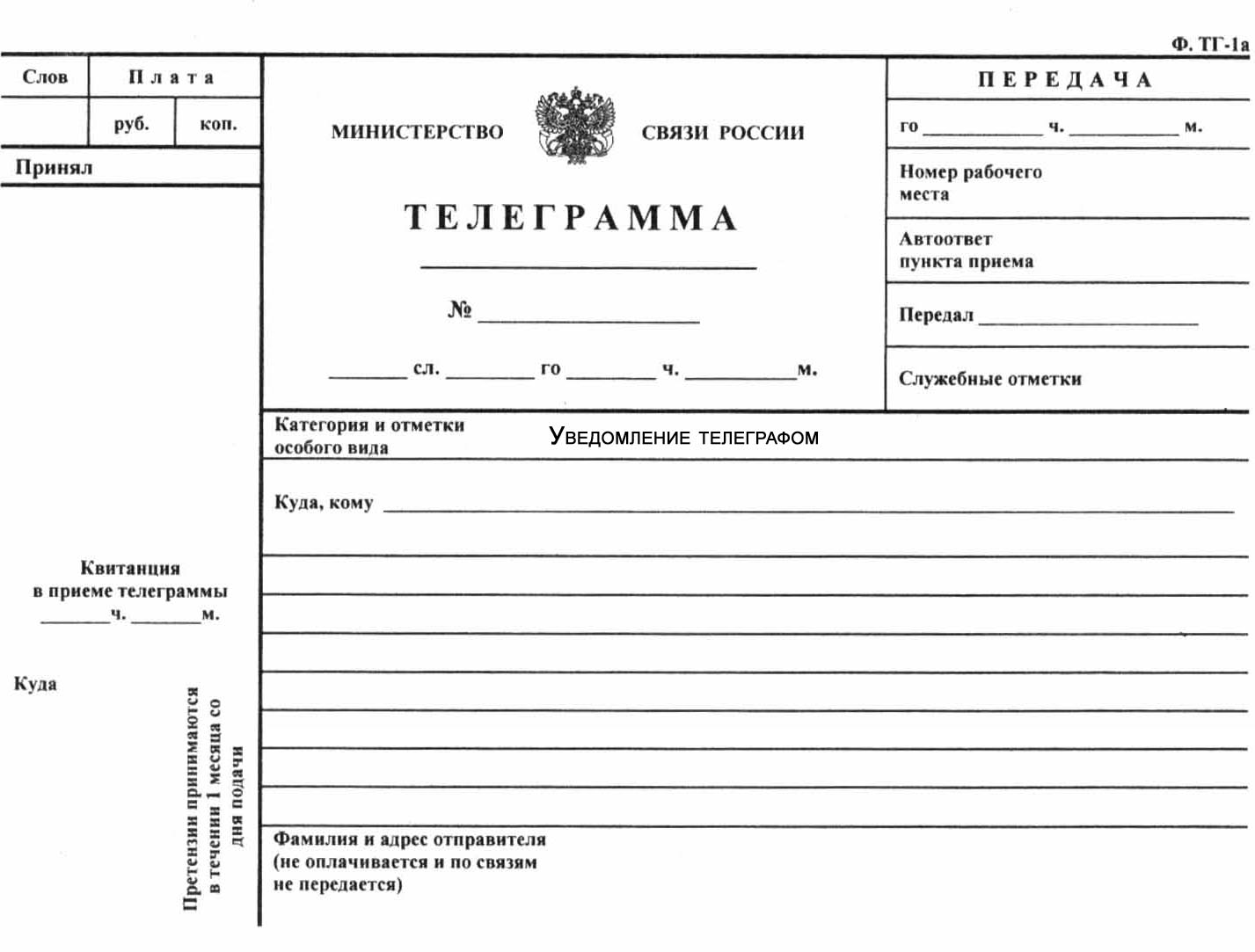                                                      5 А класс МАОУ «Лицей №9», г. Новосибирск, ул.1905 года,41                                                                          Дорогие ребята!                                             Требуется ваша помощь в поиске исторического персонажа.                                       Вот его описание: Его имя скорее всего связано с огненно – рыжим                                       цветом его волос. Он царь, полководец. Парадокс в том, что этот                                       полководец не проиграл ни одного сражения, но и не выиграл ни                                        одного сражения. Гибель его тоже парадоксальна, потому что                                                                                          нелепа. Кто это?